DIALOGUE CHAPITRES 10-11 ADP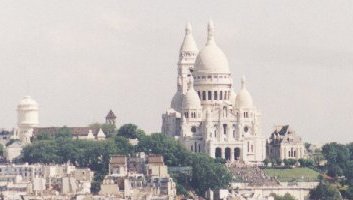 hejsan, vilket datum är det idag?hejsan, det är den 15:e novemberoch vilken dag är det?det är tisdagvar är banken?banken det är tredje gatan till högervad söker ni?jag letar efter le Notre Dame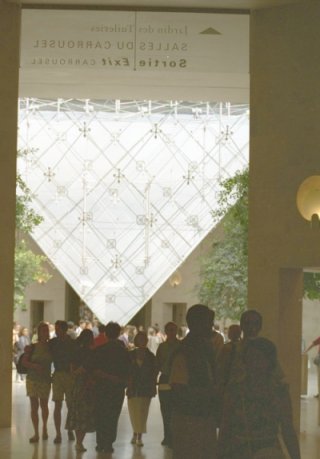 vad är det?det är den stora katedralen i Parisvad är det för väder?det är kallt idagja, och det blåserdet snöar intenej, men det regnartycker du om den här gröna tröjan?nja, jag föredrar den svarta skjortanfinns det en tunnelbana i närheten?ja, det är den andra gatan till vänstervilket är ert namn?mitt namn är Erikssonhar ni ett rum ledigt?nej, vi har inte ett rum ledigtär du trött?ja, jag är tröttär ni på semester i Västerås?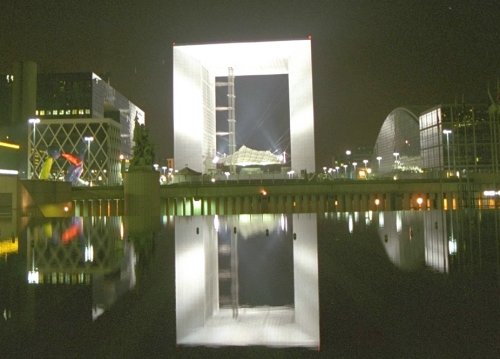 ja, min kusin bor härär du norsk?nej, jag är svenskbor du i Eskilstuna?nej, jag bor i Örebrovar ligger (var är) Montpellier?Montpellier är i söderär det en vacker stad?ja, ganskahar ni frimärken?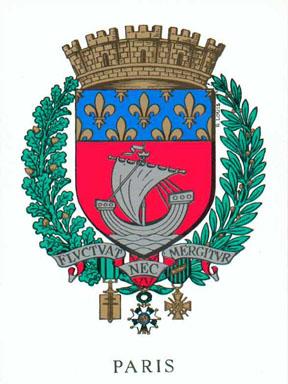 ja, vi har frimärken och vykortvad heter du?jag heter Dominiquevad heter floden i Paris?den heter la Seinele Pont-Neuf är mycket gammalär det intressant?ja, jag gillar den bronär det dåligt väder i Paris?nej, det är vackert väderhur gammal är du?jag är 15 årDIALOGUE CHAPITRES 10-11 ADPhejsan, vilket datum är det idag?bonjour, c’est quelle date aujourd’hui?hejsan, det är den 15:e novemberbonjour, c’est le quinze septembreoch vilken dag är det?et c’est quel jour?det är tisdagc’est mardivar är banken?où est la banque?banken det är tredje gatan till högerla banque c’est la troisième rue à droitevad söker ni?qu’est-ce que vous cherchez?jag letar efter le Notre Dameje cherche le Notre Damevad är det?qu’est-ce que c’est?det är den stora katedralen i Parisc’est la grande cathédrale à Parisvad är det för väder?quel temps fait-il?det är kallt idagil fait froid aujourd’huija, och det blåseroui, et il fait du ventdet snöar inteil ne neige pasnej, men det regnarnon, mais il pleuttycker du om den här gröna tröjan?tu aimes ce pull vert?nja, jag föredrar den svarta skjortanben, je préfère la chemise noirefinns det en tunnelbana i närheten?il y a un métro près d’ici?ja, det är den andra gatan till vänsteroui, c’est la deuxième rue à gauchevilket är ert namn?quel est votre nom?mitt namn är Erikssonmon nom est Erikssonhar ni ett rum ledigt?vous avez une chambre libre?nej, vi har inte ett rum ledigtnon, nous n’avons pas de chambre libreär du trött?tu es fatigué?ja, jag är tröttoui, je suis fatiguéär ni på semester i Västerås?vous êtes en vacances à Västerås?ja, min kusin bor häroui, mon cousin/ma cousine habite iciär du norsk?tu es norvégien?nej, jag är svensknon, je suis suédoisbor du i Eskilstuna?tu habites à Eskilstuna?nej, jag bor i Örebronon, j’habite à Örebrovar ligger (var är) Montpellier?où est/où se trouve Montpellier?Montpellier är i söderMontpellier se trouve/est dans le sud (dans le Midi)är det en vacker stad?c’est une belle/jolie ville?ja, ganskaoui, assezhar ni frimärken?vous avez des timbres?ja, vi har frimärken och vykortoui, nous avons des timbres et des cartes postalesvad heter du?tu t’appelles comment?jag heter Dominiqueje m’appelle Dominiquevad heter floden i Paris?comment s’appelle le fleuve à Paris?den heter la Seineil s’appelle la Seinele Pont-Neuf är mycket gammalle Pont-Neuf est très vieuxär det intressant?c’est intéressant?ja, jag gillar den bronoui, j’aime ce pontär det dåligt väder i Paris?il fait mauvais à Paris?nej, det är vackert vädernon, il fait beauhur gammal är du?tu as quel âge?jag är 15 årj’ai quinze ans